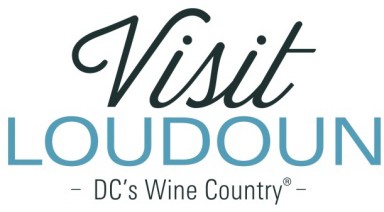 2019 Visit Loudoun Tourism Awards Entry Form NEW Event of the YearCriteria:	A first-time or special event that had significant community support and partnership; can demonstrate visitor spending and/or overnight rooms; and was effectively promoted to out-of-county visitors.NomineeEvent: Event Date: Event Organizer(s): Community Partners (if any): Event description:Explain why this event should be selected as the New Event of the Year in terms of the award criteria:How and where was the event promoted? (Attach copies of promotional materials, newspaper articles, photographs, etc.)No AttachmentsAttachments Saved as Part of NominationEach nominee will be a guest of Visit Loudoun at the Annual Meeting & Tourism Awards program to be held during National Tourism Week in May 2020 from 11:30am-2pm (One guest per nomination.)Please provide the following information for the nominee representative so that we may contact them regarding the nomination, arrange to receive an appropriate image to represent the event during the awards presentation, send them an invitation to the Visit Loudoun Annual Meeting and Tourism Awards Program, and request their RSVP:Nominee/Nominee Representative Contact InformationThis address is the nominee’s business addressThis address is the nominee’s home address.Name: Title: Organization: Mailing Address: City: State: Zip: Phone:  	Email: Nominator/SubmitterNominator Name: Relationship to nominee: Title: Organization: Address: City: State: Zip: Phone:		Email: Signature:  	All nominations must be received by 4pm on Friday, March 13, 2020.Please save your nomination form using the format below “award name”_”nominee name”Go to https://www.visitloudoun.org/tourism-industry/industry-events/annual-meeting-tourism-awards/tourism-award-categories-nomination-forms/and scroll to the bottom of the page for submission informationEvent YearAttendanceHotel Rooms BookedEstimated Visitor Spending2019